CALWA RECREATION & PARK DISTRICT 
REGULAR MEETING AGENDAwww.calwarecreation.org Board Meeting Canceled TUESDAY, February 20, 2018Regular Meeting 6:00 P.M.CALWA PARK HALL- 4545 E. CHURCH AVE., FRESNO, CALIFORNIABOARD CHAIRPERSON	DISTRICT ADMINISTRATORMary L. Rosales	Felix OrtizBOARD VICE CHAIR	DISTRICT COUNSELRaul Guerra, Vice Chair	Hilda Cantu MontoyBOARD MEMBERSJose Luis Sanchez, Board Member 
Gabriela Mares, Board Member 
Esmeralda Zamora, Board MemberThe Calwa Recreation and Park District Board of Directors welcomes you to its meetings and encourages you to participate. This agenda contains a brief general description of each item that will be considered by the Board. All attendees are advised that pagers, cell phones, and any other communication devices should be powered off upon entering the Board meeting.The Board may consider and act on an agenda item in any order it deems appropriate. Actual timed items may be heard later but not before the time set on agenda. Persons interested in an item listed on the agenda are advised to be present throughout the meeting to ensure their presence when the item is called.Call to Order and Roll CallInvocation and Flag SaluteApproval of AgendaCeremonial Matters (proclamations, awards, guest introductions)PUBLIC COMMENTMembers of the public wishing to address the District on an item that is not on the agenda may do so now. No action will be taken by the Board this evening. But items presented may be referred to the Administrator for follow up and a report. In order to allow time for all comments, each individual is limited to three minutes, with a fifteen (15) minute maximum per group, per item, per meeting. When addressing the Board, you are requested to come forward to the speaker's microphone, state your name and address, and then proceed with yourcomments. All speakers are requested to wait until recognized by the Board Chairperson.F. Consent Calendar (all items listed under the Consent Calendar are considered to be routine and will be enacted by one motion. For any discussion of an item on the Consent Calendar, it will be enacted at the request of any member of the Board and made a part of the regular agenda.G. New BusinessH. REPORT FROM DISTRICT ADMINISTRATORI. CLOSED SESSION 
NoneJ. REPORT OF FINAL ACTIONS TAKEN IN CLOSED SESSIONK. ADJOURNMENTAgenda packets and other public documents are available for inspection by the public at the District Office located at 4545 E. Church Avenue, Fresno, CA. To receive meeting agendas by email, you can ask to be added to the mailing list by calling (559) 264-6867 or sending your request by email to info@calwarecreation.org.Any writings or documents provided to a majority of the Board Members less than 72 hours before a regular meeting regarding any item on this agenda will be made available for public inspection during normal business hours, at District Office and posted on the District wall. The documents will also be made available on the District's website at www.calwarecreation.org.Certification of PostingState of California 
County of FresnoCalwa Recreation and Park DistrictI declare under penalty of perjury that I am employed by the Calwa Recreation and Park District and that I posted this Agenda on the bulletin board in the Calwa RecreationDistrict Office and the front door window of the District Office on January		, 
2018.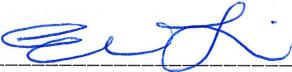 Signature